Inhibition of microtubule protrusions in suspended tumor cells to prevent metastasis SummaryThis technology consists of therapeutic compounds and a method of treatment to target microtubule protrusions, dubbed microtentacles, to inhibit or reduce metastases. Detached epithelial cells from cancerous tumors generate microtubule protrusions called microtentacles, that increase their ability to reattach to each other and other surfaces facilitating metastasis. These microtentacles facilitate invasion through the blood vessel and into secondary tissue sites.MarketIn 2017, there will be an estimated 1,688,780 new cancer cases diagnosed and 600,920 cancer deaths in the US (ACS). Cancer is the second-leading cause of death in the United States and most often caused by metastatic spread of tumor cells from the primary tumor site through the bloodstream. Metastasized tumor cells can lie dormant for an extended periods of time before progressing into secondary sites such as the lung, liver or kidney. TechnologyInventors at the University of Maryland, Baltimore have elucidated the composition and mechanisms of action of microtubule protrusion, called microtentacles that facilitate the reattachment and invasion of metastasized cells through the blood vessel and into secondary tissue. The frequency and length of microtentcles have been shown to increase aggregation, correlates with the metastatic potential of tumor cells, and patient mortality. Known and novel compounds that block their formation are currently under investigations. This invention is directed to a system, methods, and compositions that relates to cancer therapy. Specifically, this invention is directed to preventing metastasis in cells by targeting microtentacle structures.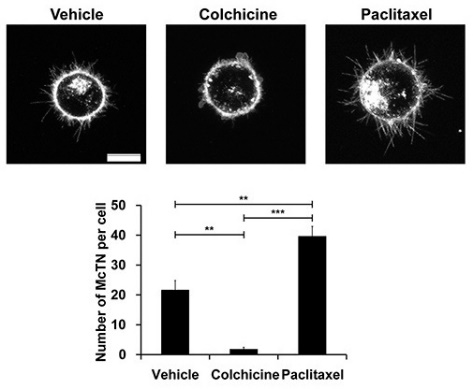 AdvantagesCancer therapies (e.g., for breast, prostate, colon, lung, liver, brain, ovarian, cervical cancers).Consists of a method for treating, novel targets and lead candidate compounds for reducing cancer metastasis.Novel therapeutics would be given pre and post solid tumor chemotherapy, surgery or radiation therapy to prevent the formation of metastatic tumors.